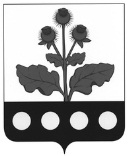 СОВЕТ НАРОДНЫХ ДЕПУТАТОВ ИСТОБИНСКОГО СЕЛЬСКОГО ПОСЕЛЕНИЯ РЕПЬЕВСКОГО МУНИЦИПАЛЬНОГО РАЙОНА ВОРОНЕЖСКОЙ ОБЛАСТИРЕШЕНИЕ«15» октября 2019 г. №177с. ИстобноеВ соответствии с частью 4.1 статьи 18 Федерального закона от 24.07.2007 № 209-ФЗ «О развитии малого и среднего предпринимательства в Российской Федерации», п. 5 ч. 10 ст. 35 Федерального закона от 06.10.2003 № 131-ФЗ «Об общих принципах организации местного самоуправления в Российской Федерации», Уставом Истобинского сельского поселения Репьевского муниципального района Воронежской области Совет народных депутатов Истобинского сельского поселения Репьевского муниципального района Воронежской области решил: 1. Утвердить Положение о порядке и условиях предоставления в аренду муниципального имущества, включенного в перечень муниципального имущества Истобинского сельского поселения Репьевского муниципального района Воронежской области, свободного от прав третьих лиц (за исключением права хозяйственного ведения, права оперативного управления, а также имущественных прав субъектов малого и среднего предпринимательства), предназначенного для передачи во владение и (или) в пользование на долгосрочной основе субъектам малого и среднего предпринимательства и организациям, образующим инфраструктуру поддержки субъектов малого и среднего предпринимательства (далее – Положение).2. Настоящее решение вступает в силу после официального обнародования. Положениео порядке и условиях предоставления в аренду муниципального имущества, включенного в перечень муниципального имущества Истобинского сельского поселения Репьевского муниципального района Воронежской области, свободного от прав третьих лиц (за исключением права хозяйственного ведения, права оперативного управления, а также имущественных прав субъектов малого и среднего предпринимательства), предназначенного для передачи во владение и (или) в пользование на долгосрочной основе субъектам малого и среднего предпринимательства и организациям, образующим инфраструктуру поддержки субъектов малого и среднего предпринимательства1. Настоящие Положение устанавливает порядок и условия предоставления в аренду муниципального имущества, включенного в перечень муниципального имущества Истобинского сельского поселения Репьевского муниципального района Воронежской области, свободного от прав третьих лиц (за исключением права хозяйственного ведения, права оперативного управления, а также имущественных прав субъектов малого и среднего предпринимательства), предназначенного для передачи во владение и (или) в пользование на долгосрочной основе субъектам малого и среднего предпринимательства и организациям, образующим инфраструктуру поддержки субъектов малого и среднего предпринимательства (далее – Перечень).2. Имущество, включенное в Перечень, предоставляется субъектам малого и среднего предпринимательства (за исключением субъектов малого и среднего предпринимательства, которым в соответствии с  частью 3 статьи 14 Федерального закона от 24.07.2007 № 209-ФЗ «О развитии малого и среднего предпринимательства в Российской Федерации» (далее – Федеральный закон № 209-ФЗ) не может оказываться поддержка), организациям, образующим инфраструктуру поддержки субъектов малого и среднего предпринимательства.3. Заключение договоров аренды имущества, включенного в Перечень, осуществляется:3.1. по результатам проведения конкурсов или аукционов на право заключения договоров аренды имущества, включенного в Перечень (далее – торги);3.2. без проведения торгов по основаниям, установленным частями 1 и 9 статьей 17.1 Федерального закона от 26.07.2006 № 135-ФЗ «О защите конкуренции» (далее – Закон «О защите конкуренции»), в том числе:а) в порядке предоставления муниципальной преференции без получения предварительного согласия в письменной форме антимонопольного органа в соответствии с пунктом 4 части 3 статьи 19 Закона «О защите конкуренции» субъектам малого и среднего предпринимательства и организациям, образующим инфраструктуру поддержки субъектов малого и среднего предпринимательства;б) с предварительного согласия антимонопольного органа в соответствии с пунктом 13 части 1 статьи 19 Закона «О защите конкуренции». 4. Предоставление имущества, включенного в Перечень, по результатам проведенных торгов осуществляется в порядке, установленном приказом Федеральной антимонопольной службы
от 10.02.2010 № 67 «О порядке проведения конкурсов или аукционов на право заключения договоров аренды, договоров безвозмездного пользования, договоров доверительного управления имуществом, иных договоров, предусматривающих переход прав владения и (или) пользования в отношении государственного или муниципального имущества, и перечне видов имущества, в отношении которого заключение указанных договоров может осуществляться путем проведения торгов в форме конкурса» и в соответствии с положениями конкурсной документации или документации об аукционе.5. Недвижимое имущество, включенное в Перечень, предоставляется во владение и (или) пользование субъектам малого и среднего предпринимательства и организациям, образующим инфраструктуру поддержки малого и среднего предпринимательства, на срок не менее 5 лет.6. Организатором торгов и арендодателем в отношении имущества, включенного в Перечень, составляющего казну сельского поселения, является администрация сельского поселения (далее – Администрация).Организатором торгов и арендодателем в отношении имущества, включенного в Перечень, закрепленного на праве хозяйственного ведения, праве оперативного управления, является обладатель права хозяйственного ведения или оперативного управления (муниципальное унитарное предприятие, учреждение).7. Размер арендной платы по договору аренды имущества, включенного в Перечень, заключаемому без проведения торгов, а также начальный размер арендной платы по договору аренды имущества, включенного в Перечень, заключаемому по результатам проведения торгов, определяется на основании отчета об оценке рыночной стоимости арендной платы, подготовленного в соответствии с законодательством Российской Федерации об оценочной деятельности.В случае заключения договора аренды по результатам проведения торгов арендная плата в договоре аренды устанавливается в размере, сформировавшемся в процессе проведения торгов.8. Изменение назначения целевого использования объекта, переданного по договорам аренды, в соответствии с настоящим Положением, не допускается.9. Предоставление в аренду земельных участков, включенных в Перечень, осуществляется в соответствии с Земельным кодексом Российской Федерации (далее – ЗК РФ):- по результатам проведения торгов на право заключения договора аренды в порядке, предусмотренном статьями 39.11-39.12 ЗК РФ; - без проведения торгов по основаниям, предусмотренных пунктом 2 статьи 39.3, статьей 39.5, пунктом 2 статьи 39.6 или пунктом 2 статьи 39.10 ЗК РФ.Организатором торгов на право заключения договора аренды земельного участка, включенного в Перечень, является Администрация.10. Запрещаются продажа переданного субъектам малого и среднего предпринимательства и организациям, образующим инфраструктуру поддержки субъектов малого и среднего предпринимательства, имущества, переуступка прав пользования им, передача прав пользования им в залог и внесение прав пользования таким имуществом в уставный капитал любых других субъектов хозяйственной деятельности, за исключением возмездного отчуждения такого имущества в собственность субъектов малого и среднего предпринимательства в соответствии с частью 2.1 статьи 9 Федерального закона от 22 июля 2008 года № 159-ФЗ «Об особенностях отчуждения недвижимого имущества, находящегося в государственной собственности субъектов Российской Федерации или в муниципальной собственности и арендуемого субъектами малого и среднего предпринимательства, и о внесении изменений в отдельные законодательные акты Российской Федерации».УТВЕРЖДАЮ:Глава Истобинского сельского поселения Репьевского муниципального районаВоронежской области______________В.И. Аристова15 октября 2019 годаАКТ	обнародования решения Совета народных депутатов Истобинского сельского поселения Репьевского муниципального района Воронежской области от 15.10.2019 года №177 «Об утверждении Положения о порядке и условиях предоставления в аренду муниципального имущества, включенного в перечень муниципального имущества Истобинского сельского поселения Репьевского муниципального района Воронежской области, свободного от прав третьих лиц (за исключением права хозяйственного ведения, права оперативного управления, а также имущественных прав субъектов малого и среднего предпринимательства), предназначенного для передачи во владение и (или) в пользование на долгосрочной основе субъектам малого и среднего предпринимательства и организациям, образующим инфраструктуру субъектов малого и среднего предпринимательства» Комиссия в составе:1. Аристова Валентина Ивановна, глава Истобинского сельского поселения.2. Варлыгина Мария Николаевна, старший инспектор администрации Истобинского сельского поселения.3. Коршикова Оксана Александровна, заместитель главы администрации Истобинского сельского поселения.4. Маслова Наталья Николаевна, депутат Совета народных депутатов Истобинского сельского поселения.5. Сапронова Галина Леонидовна, депутат Совета народных депутатов Истобинского сельского поселения.	обнародовала решение Совета народных депутатов Истобинского сельского поселения Репьевского муниципального района Воронежской области от 15.10.2019 года №177 «Об утверждении Положения о порядке и условиях предоставления в аренду муниципального имущества, включенного в перечень муниципального имущества Истобинского сельского поселения Репьевского муниципального района Воронежской области, свободного от прав третьих лиц (за исключением права хозяйственного ведения, права оперативного управления, а также имущественных прав субъектов малого и среднего предпринимательства), предназначенного для передачи во владение и  (или) в пользование на долгосрочной основе субъектам  малого и среднего предпринимательства и организациям, образующим  инфраструктуру  субъектов малого и среднего предпринимательства» путём вывешивания для всеобщего ознакомления:1) возле здания администрации Истобинского сельского поселения Репьевского муниципального района Воронежской области – адрес: 396384, Воронежская область, Репьевский район, с. Истобное, ул. Терешковой, д. 36;2) возле здания магазина «Фаворит» - адрес: 396384, Воронежская область, Репьевский район, с. Истобное, ул. Репьевская, д. 15;3) возле здания магазина «Дорожный» - адрес: 396389, Воронежская область, Репьевский район, с. Истобное, ул. Болдырева, д. 32».Решение Совета народных депутатов Истобинского сельского поселения Репьевского муниципального района Воронежской области от 15.10.2019 года №177 «Об утверждении Положения о порядке и условиях предоставления в аренду муниципального имущества, включенного в перечень муниципального имущества Истобинского сельского поселения Репьевского муниципального района Воронежской области, свободного от прав третьих лиц (за исключением права хозяйственного ведения, права оперативного управления, а также имущественных прав субъектов малого и среднего предпринимательства), предназначенного для передачи во владение и  (или) в пользование на долгосрочной основе субъектам  малого и среднего предпринимательства и организациям, образующим  инфраструктуру  субъектов малого и среднего предпринимательства» доведено до сведения в трудовых коллективах.Настоящий акт составлен в одном экземпляре и хранится с первым экземпляром обнародованного правового акта. Подписи:1. Аристова В.И.    ____________2. Варлыгина М.Н. ____________3. Коршикова О.А. ____________4. Маслова Н.Н.      ____________5. Сапронова Г.Л.   ____________Об утверждении Положения о порядке и условиях предоставления в аренду муниципального имущества, включенного в перечень муниципального имущества Истобинского сельского поселения Репьевского муниципального района Воронежской области, свободного от прав третьих лиц (за исключением права хозяйственного ведения, права оперативного управления, а также имущественных прав субъектов малого и среднего предпринимательства), предназначенного для передачи во владение и  (или) в пользование на долгосрочной основе субъектам  малого и среднего предпринимательства и организациям, образующим  инфраструктуру  субъектов малого и среднего предпринимательстваГлава сельского поселенияВ.И. АристоваВ.И. АристоваУТВЕРЖДЕНО решением Совета народных депутатов Истобинского сельского поселения от «15» октября 2019 № 177УТВЕРЖДЕНО решением Совета народных депутатов Истобинского сельского поселения от «15» октября 2019 № 177